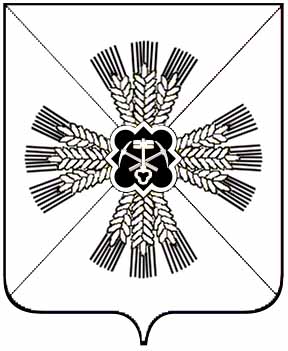                       РОССИЙСКАЯ ФЕДЕРАЦИЯ                                      КЕМЕРОВСКАЯ ОБЛАСТЬ                                                        АДМИНИСТРАЦИЯ        ПРОМЫШЛЕННОВСКОГО ГОРОДСКОГО ПОСЕЛЕНИЯ                                             ПОСТАНОВЛЕНИЕот 23.04.2015 г. № 77О проведении открытого по форме подачипредложений аукциона на право заключения договора аренды земельного участкаВ целях эффективного использования земельных ресурсов района, руководствуясь ст.39.11 Земельного кодекса Российской Федерации:1. Провести открытый по форме подачи предложений аукцион на право заключения договора аренды земельного участка с кадастровым номером 42:11:0116009:354, площадью 1916+/-15 кв.м., расположенного по адресу: Кемеровская область, Промышленновский район, пгт. Промышленная, ул. Матросова, 8.	Категория земель: земли населенных пунктов.	Разрешенное использование земельного участка: под строительство многоквартирного жилого дома.2. Определить начальный размер арендной платы земельного участка, согласно отчету независимого оценщика, в размере 72300 рублей в год, шаг аукциона в размере 3 % (2169 рублей), размер задатка 10 % (7230 рублей). Определить срок аренды – на 2 года. 3. Администрации Промышленновского городского поселения опубликовать на официальном сайте torgi.gov.ru:           3.1. извещение о проведении аукциона, не менее чем за 30 дней до даты проведения аукциона.           3.2. информацию о результатах аукциона в месячный срок со дня заключения договора аренды земельного участка.4. Контроль за исполнением постановления  оставляю за собой.Глава городского поселения                                   Д.А. Дробот                  